ПРИЛОЖЕНИЕ №2Заявка 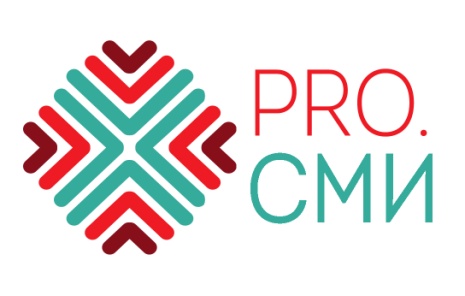 на участие в Школе журналистики «PRO.СМИ»Ф.И.О.(полностью)Дата рожденияУчебное заведениеКонтактный телефон и e-mailОпыт в сфере журналистики